FATYM Vranov nad Dyjí, Náměstí 20, 671 03 Vranov nad Dyjí; 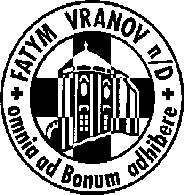 515 296 384, email: vranov@fatym.com; www.fatym.comBankovní spojení: Česká spořitelna č.ú.:1580474329/08004. 11. Třicátá první neděle v mezidobí 7,30 Štítary – mše svatá, 14,00 – dušičková pobožnost na hřbitově7,30 Vratěnín – mše svatá9,00 Plenkovice –  mše svatá,14,30 - dušičková pobožnost na hřbitově 9,15 Vranov –  mše svatá,16,00 - dušičková pobožnost na hřbitově 10,15 Olbramkostel – mše svatá, 15,30 - dušičková pobožnost na hřbitově 11,11 Lančov – mše svatá, 17,00 – dušič. pobož. v kostele se světelným průvodem na hřbitov16,45 Onšov – dušičková pobožnost na hřbitově5. 11. pondělí 31. týdne v mezidobí – sv. Zachariáš a Alžběta16,00 Vratěnín – mše svatá, po mši svaté průvod na hřbitov6. 11. úterý 31. týdne v mezidobí – sv. Lenonard14,30 Uherčice – ubytovna - setkání nad Biblí16,00 Uherčice – mše svatá v domě paní Součkové18,06 Štítary – mše svatá po ní dušičkový průvod na hřbitov7. 11. středa 31. týdne v mezidobí – sv. Wilibrord 7,30 Olbramkostel – mše svatá9,00 Uherčice – výlet poznáváme kostely: Lesná, Plenkovice (se mší svatou), sv. Mikuláš Znojmo15,00 Vratěnín – pohřeb p. Součkové17,00 Šumná – svatá půlhodinka 18,00 Lančov - mše svatá19,00 Vranov – fara – nad Biblí8. 11. čtvrtek 31. týdne v mezidobí – sv. Gottfried17,00 Vranov – mše svatá18,00 Šumná – mše svatá9. 11. pátek – svátek Posvěcení lateránské baziliky 8,00 Vranov – mše svatá16,30 Olbramkostel – mše svatá 18,06 Štítary- mše svatá18,00 Plenkovice – mše svatá10. 11. sobota – památka sv. Lva Velikého, papeže a učitele církve18,00 Zadní Hamry – mše svatá11. 11. Třicátá druhá neděle v mezidobí 7,30 Štítary – mše svatá7,30 Vratěnín – mše svatá9,00 Plenkovice –  mše svatá 9,15 Vranov –  mše svatá 10,15 Olbramkostel – mše svatá 11,11 Lančov – mše svatá 11,30 Šumná – mše svatáHeslo: Ti, co děkují, více milujíDo 8. 11. Je možné získat plnomocné odpustky pro duše v očistci. Prosíme o hlasy pro knihy z našeho nakladatelství A.M.I.M.S. v anketě KT do 14.11.– více na www.fatym.com 